NOMINAL PAYMENT PARCEL REPORT	REBP1889     05/2023Prepared By Project IDHighway NameProject NameCountyWisDOT Reviewer or Supervisor Approval     DateDatePrint Name                                                         Print Name                                                         Print Name                                                         PRCL #LAND TYPELAND ACQUNIT PRICEITEMS ACQUIRED / DOLLARS PERLANDITEMSTOTALROUNDED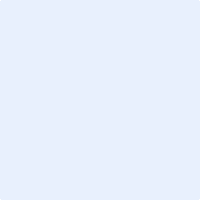 